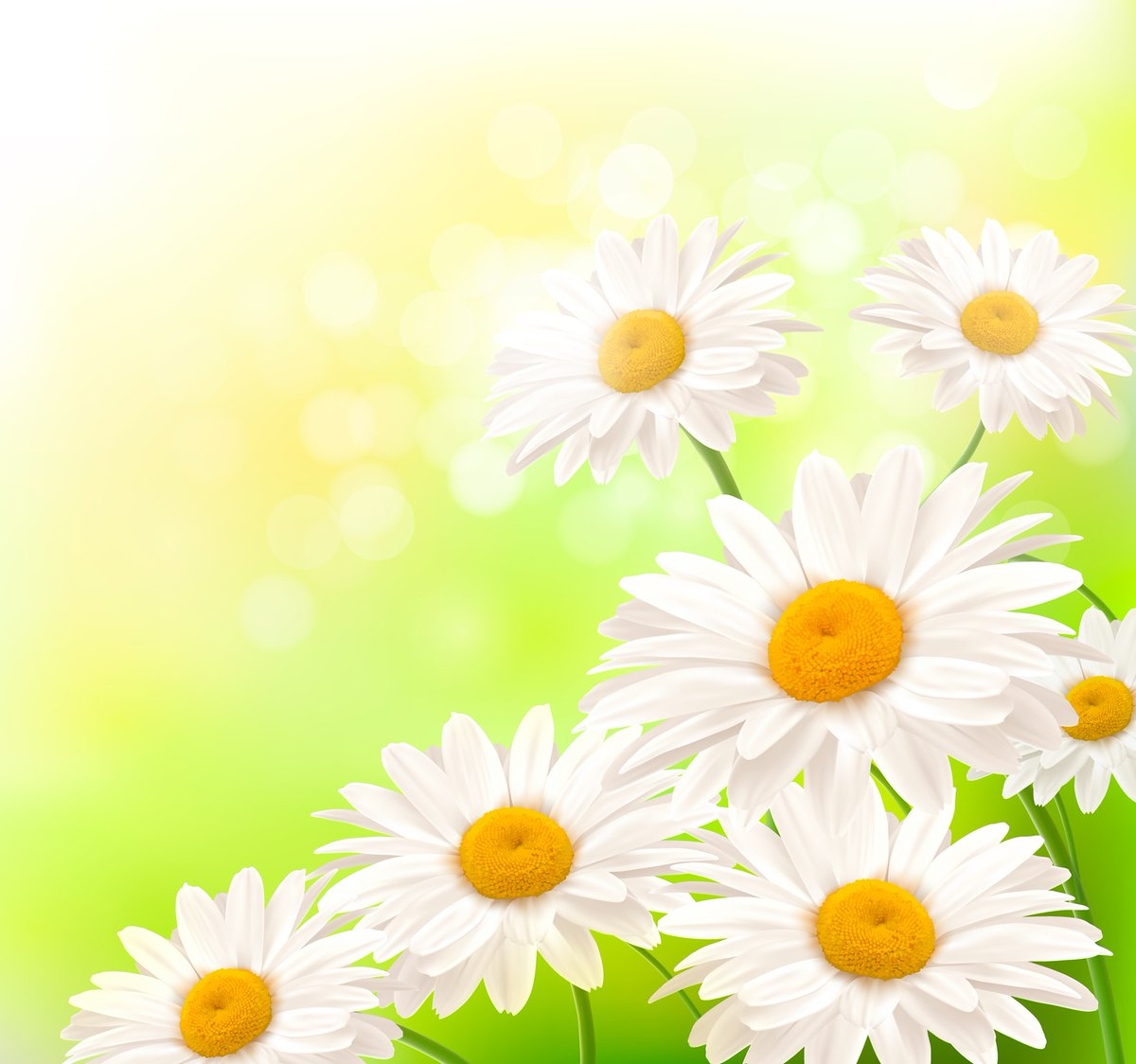 ЛЕТО — это море, огороды, дачи, отпуск, солнце, пальмы, ягоды, фрукты… перечислять можно до бесконечности...В связи с наступлением этой долгожданной поры — теплой, яркой, радостной, горячей, поражающей буйством ярких красок и разнообразной природой и еще много-много какой прекрасной, мы решили провести грандиозный фотоконкурс  "Лето в объективе",  который будет состоять из четырёх  интереснейших номинаций! Чтобы он получился по истине ГРАНДИОЗНЫМ, требуется как можно больше Вашего участия.Но обо всем по порядку...Мы все любим лето! Лето – удивительная пора. Лето дарит нам целый океан эмоций и впечатлений, а также витаминов и буйство красок. Все вокруг цветет, благоухает и радует глаз, а как поют летом птицы... Запомните краски солнечного лета, зарядитесь энергией солнца и природы, чтобы потом долгими зимними вечерами можно было вспомнить, как хорошо было летом. Предлагаем  всем принять участие в ФотоКонкурсе на тему лета!Летний конкурс – это океан фантазии и позитива, ярких красок и солнечного тепла.Как вы проводите лето? Покажите нам! Предлагаем подарить всем краски солнечного лета приняв  участие в проводимом Отделом опеки и попечительства Дальнереченского муниципального района Приморского края. С Положением о  ФотоКонкурсе для замещающих семей можно ознакомиться на сайте Администрации Дальнереченского муниципального района либо непосредственно в Отделе опеки и попечительства Дальнереченского муниципального района Приморского края. Удачи! Замечательного лета, отличного настроения и бодрости на целое лето! Пусть Ваше Лето 2021 пройдет   весело, и принесет Вам  много творческих идей и открытий, побед и свершений, свежих новых впечатлений, приятных моментов и ярких эмоций.  Пусть солнышко освещает Ваш путь и согревает своими лучами.  